FACE TO FACE APPOINTMENTSIf you’re attending the Surgery for an appointment with a Clinician or Nurse, please come inside the Surgery, use the check in screens and wait in the waiting room to be called through the screens.REPEAT PRESCRIPTIONS:If you have a repeat prescription request that you wish to order. You can order these online through Patient Access or the NHS App. If you don’t have this access set up, please speak to the reception team for more information. You can also order through the repeat prescriptions Line on 01684 592696 (pressing option 3) Monday to Friday 08.30am – 10.30am.Post BoxYou can tick your repeat prescription slip and post it in the box outside the main entrance. This box is emptied every day.DISPENSARY OPENING TIMES:If you have any queries about your medication or prescriptions, please speak to the Team at the Dispensary who will be able to help you. Dispensary opening times to collect prescriptions: 08:30 am to 6:30 pm (weekdays)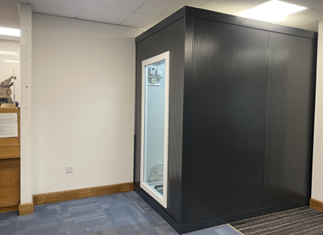 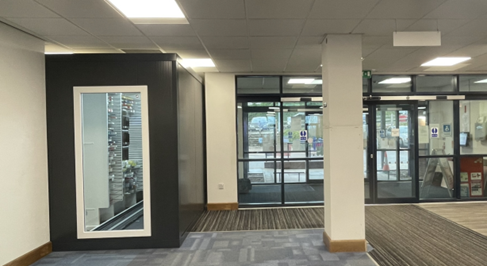 We now have a new Dispensing Robot at the Surgery. Our New Omnicell Robot is the next generation of picking robot that can automate the storing, management and dispensing of medication packs.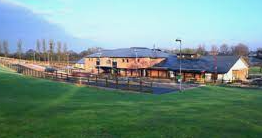 Dr A Havercroft and PartnersUpton SurgeryTunnel Hill, Upton-upon-SevernWorcs. WR8 0QLEmail: uptonsurgery@nhs.netWebsite: www.uptondoctors.co.uk Tel: 01684 592696(08:00am – 6:30pm)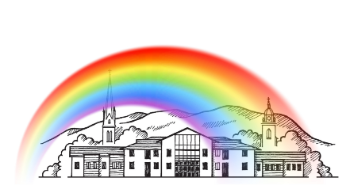 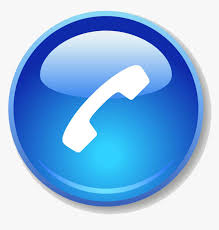 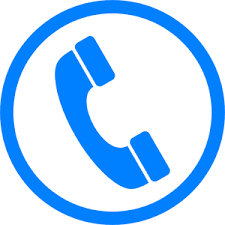 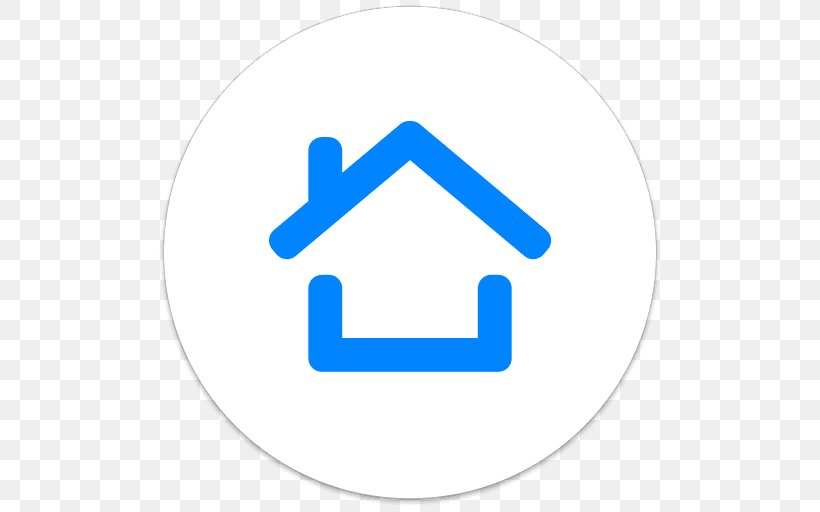 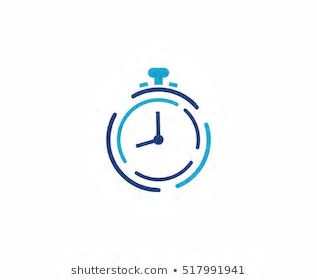 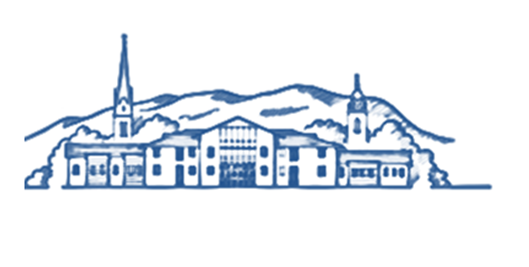 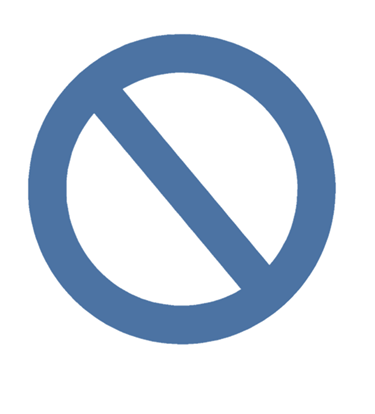 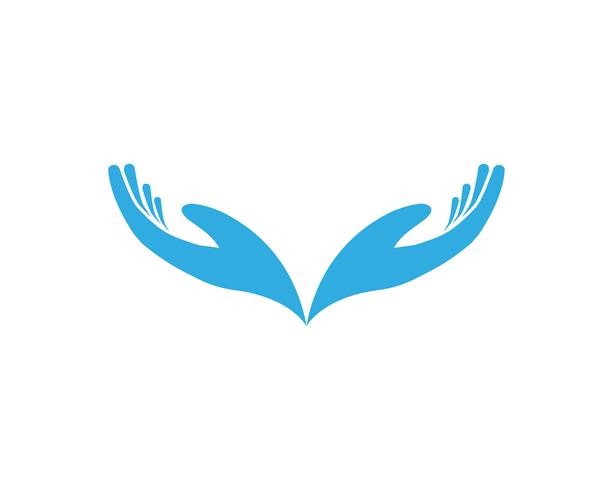 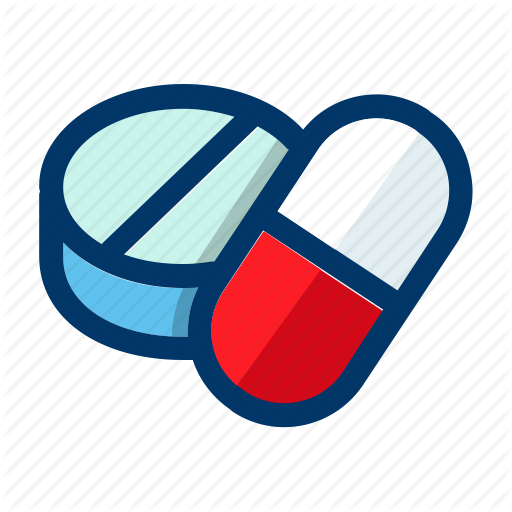 We want to thank all our patients for their continued support over the course of the pandemic. We’re aware of recent media coverage around GP access and we are grateful for the many positive comments posted by patients which have supported our practice.What’s new at Upton Surgery?